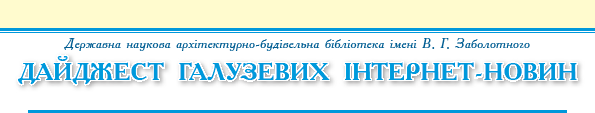 11 вересня 2020 рокуЖирафи та динозаври з’явилися на стінах київської лікарні ОхматдитСтіни нового корпусу лікарні Охматдит прикрасили дивовижні тварини. Їх намалювали студенти Київського національного університету будівництва і архітектури.https://vechirniy.kyiv.ua/news/zhyrafy-ta-dynozavry-z-yavylysya-na-stinakh-kyivs-koi-likarni-okhmatdytІдеальний для осінньої погоди: дерев'яний будиночок з сауною посеред лісуАрхітектурна студія Ménard Dworkind реалізувала проект витонченого кедрового будиночка для відпочинку з сауною на лісистому схилі пагорба в Канаді. Приміщення має великі панорамні вікна та насичений інтер’єр з дерев’яним облицюванням.https://house.24tv.ua/idealniy-dlya-osinnoyi-pogodi-derevyaniy-novini-ukrayini-i-svitu_n1412341Какой будет Арсенальная площадь после реконструкцииБіля станції метро «Арсенальна» упорядкують територію.https://stroyobzor.ua/news/kakoy-budet-arsenalnaya-ploshchad-posle-rekonstrukcii-foto.htmlКиїв розкриє всі будівельні документи: хто виграє від прозоростіУ Києві планують створити систему моніторингу міського будівництва. На сайті кожен покупець нерухомості зможе перевірити, які документи має забудовник.https://nv.ua/ukr/biz/experts/yak-pereviriti-zabudovnika-v-kiyevi-rozkriyut-budivelnu-dokumentaciyu-novini-ukrajini-50111371.htmlКиївзеленбуд показав, як оновлять парк із озером на лівому березі столиціНаступного року розпочнуть капітальний ремонт парку біля озера Жандарка в Дарницькому районі. Вже розроблена візуалізація, як виглядатиме ця територія по завершенню робіт.https://vechirniy.kyiv.ua/news/kyivzelenbud-pokazav-yak-onovlyat-park-iz-ozerom-na-livomu-berezi-stolytsiМіністр Олексій Чернишов провів нараду з головами ОДА щодо реалізації програми Президента «Велике будівництво»Під час наради було розглянуто питання динаміки будівельної готовності об’єктів, якості виконання робіт та освоєння коштів, передбачених на реалізацію об’єктів програми.https://www.minregion.gov.ua/press/news/ministr-oleksij-chernyshov-proviv-naradu-z-golovamy-oda-shhodo-realizacziyi-programy-prezydenta-velyke-budivnycztvo/На будівлі нового медцентру в Ірпені вже монтують покрівлюПовністю зведені п’ять поверхів, установлені майже всі вікна, активно ведуться роботи з утеплення фасаду. Так сьогодні виглядає будівля майбутнього медичного центру в Ірпені. Зараз будівельники очікують проектне рішення, щоб приступити до монтажу обладнання на покрівлі.https://itvua.tv/news/na-budivli-novoho-medtsentru-v-irpeni-vzhe-montuiut-pokrivliu-video/Норвезьке місто Берген доповнять новим екологічним райономДанська архітектурна фірма TREDJE NATUR розробила новий генеральний план площею 40 гектарів для міста Берген, що в Норвегії. Перш за все, розробники мають на меті принести нове життя старому логістичному порту та паромному терміналу. На перший план вийде екологічність та адаптація до місцевого клімату.https://house.24tv.ua/norvezke-misto-bergen-dopovnyat-novim-ekologichnim-novini-dnya_n1412590Тісно, зате затишно: 4 спільноти з усього світу, які мешкають в крихітних будиночкахОстаннім часом крихітні будиночки стали надзвичайно популярними. Проте, якщо сучасні поодинокі мініатюрні помешкання стають чимось звичним, то організовані спільноти прихильників міні-житла у багатьох країнах навіть не мають чіткого статусу.https://house.24tv.ua/tisno-zatishno-4-spilnoti-usogo-svitu-yaki-meshkayut-ostanni-novini_n1412646У Києві відкрилась виставка "Графічні гобелени"У Києві відкрилась виставка "Графічні гобелени" лауреата VII Всеукраїнського трієнале графіка-2015, члена Міжнародної асоціації художників при ЮНЕСКО Олексія Желтоногова.https://zn.ua/ukr/CULTURE/u-kijevi-vidkrilas-vistavka-hrafichni-hobeleni.htmlУкравтодор запустив будівництво окружної дороги Києва довжиною у 150 кілометрівСлужба автомобільних доріг у Київській області оголосила перший тендер. Перша ділянка окружної дороги поєднає траси Київ-Чоп та Київ-Одеса. Будівництво планують почати у другому кварталі 2021 року.https://stolychno.news/mista/kiyiv/ukravtodor-zapustyv-budivnytstvo-okruzhnoi-dorohy-kyieva-dovzhynoiu-u-150-kilometriv/